ФАДЕЕВА ИРИНА ЕВГЕНЬЕВНА (1952-2017)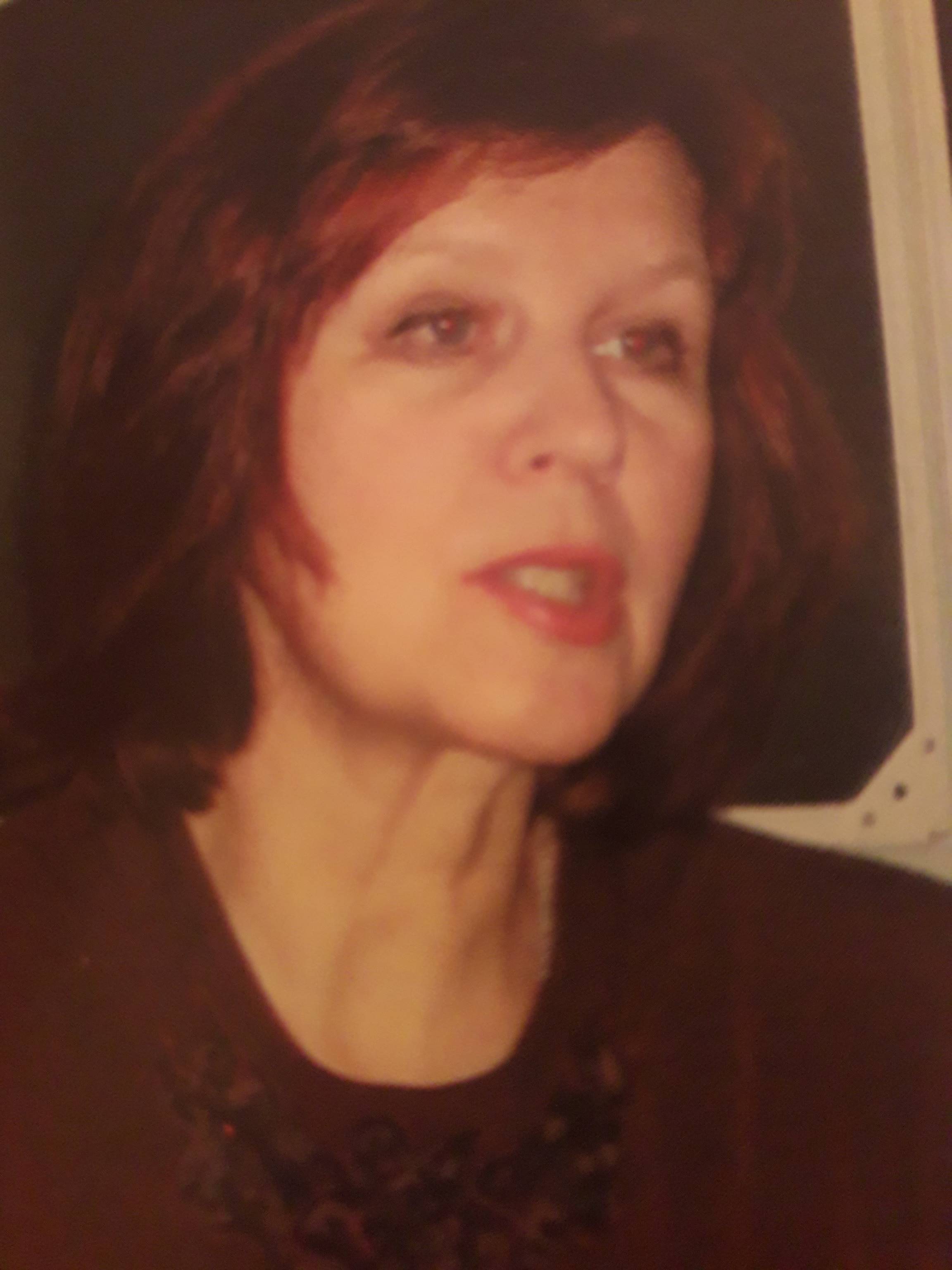 Фадеева Ирина Евгеньевна в 1973 г. окончила филологический факультет КГПИ.  В 1981 г. успешно защитила кандидатскую диссертацию «Прикладное искусство и фольклор». В 2004 г. в РГПУ им. А.И. Герцена (Санкт-Петербург) защитила докторскую диссертацию «Теория в культурно-историческая феноменология символа». Профессор с 2012 г. Работала в КГПИ с 1982 г. на кафедре литературы.Ирина Евгеньевна читала курсы «Эстетика», «Введение в литературоведение», «Теория литературы», «История мировой художественной культуры». С 1997 года являлась заведующей кафедрой культурологии.  И.Е. Фадеева – автор более 150 научных работ, в том числе монографий   «Символ и искусство: текст-образ-смысл» (2003), «Символ в системе культуры: Теория и культурно-историческая феноменология» (2004), «Семиозис: антропология субъективности (совместно с В.А. Сулимовым) (2013), «Антропология Питирима Сорокина: парадоксы интегрализма» (совместно с В.А. Сулимовым (2015), «Человек в культуре Севера: от модерна к модернизации (совместно с В.А. Сулимовым) (2016). И.Е. Фадеева – автор идеи и организатор серии из 14 ежегодных международных научных конференций под общим названием «Семиозис и культура», объединявших более 900 ученых из России и зарубежных стран. В Сыктывкарском государственном университете – с 2012 года. Под руководством И.Е. Фадеевой в Республике Коми были организованы направления подготовки бакалавров «Культурология» и «Культурологическое образование», а также подготовка магистров и аспирантов по этим направлениям. Под руководством И.Е. Фадеевой защищено четыре кандидатские диссертации по специальности «Теория и история культуры». С самого начала издания И.Е. Фадеева являлась главным редактором научного журнала «Человек. Культура. Образование», включенного в 2016 году в список ВАК РФ. С 2016 года И.Е. Фадеева была экспертом ВАК РФ по специальности «Теология», председателем Сыктывкарского культурологического общества (филиал Научно-образовательного культурологического общества России). С 2016 И.Е. Фадеева была членом редколлегии международного научного журнала «Филологические науки. Научные доклады высшей школы (включен в перечень ВАК и международную базу научного цитирования ERIH).